Publicado en Madrid el 14/11/2018 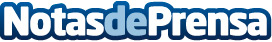 El 46% de las empresas españolas cuentan con soluciones ERP situándose a la cabeza de EuropaEspaña se sitúa como 4º país a la cabeza del ranking europeo en el uso de soluciones ERP, tan solo superado por Bélgica, Países Bajos y Lituania. España supera en 12,2 puntos porcentuales la media europea de empresas que usan software ERP, que se sitúa en un 33,8%. El porcentaje de empresas españolas que recurren a soluciones de gestión empresarial ERP se ha cuadruplicado en la última décadaDatos de contacto:Andrés RevillaAxicom671637797Nota de prensa publicada en: https://www.notasdeprensa.es/el-46-de-las-empresas-espanolas-cuentan-con Categorias: Nacional Logística E-Commerce Software Recursos humanos Consumo http://www.notasdeprensa.es